William Paterson Outstanding Club Achievement Award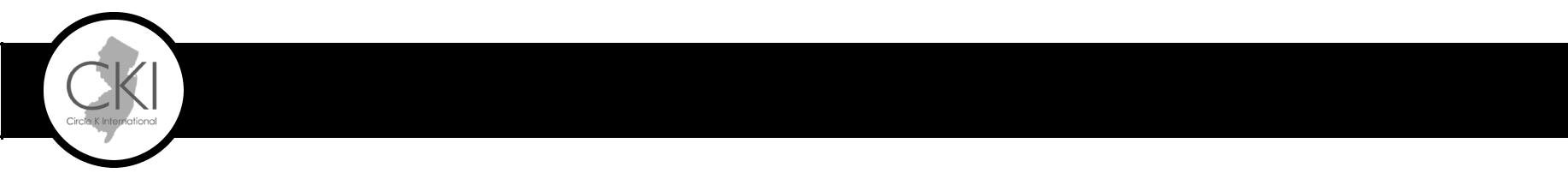 HELLO NEW JERSEY CKI,	Every year, the New Jersey District of Circle K International gathers for the Annual District Convention. At convention, we recognize and honor the success of our membership throughout the service year. All the necessary information required to apply for awards are listed in this packet. Please read through all guidelines thoroughly to ensure that your club is properly recognized for its achievements! The club and all reported members must have complied with all aspects of the International, District and Club Bylaws. Only dues-paid members and clubs that have paid their district and international dues are eligible to receive the award.	Unless otherwise indicated, the eligible period for all reported accomplishments is from April 1, 2019, to January 24, 2020. THIS AWARD IS DUE BY JANUARY 24, 2020 at 11:59 p.m. EST. All awards are to be submitted via “Google Forms” with the relevant PDF attachments. All information must be accurate. If you would like special consideration for any of the criteria, please include a letter of explanation signed by your Kiwanis or Faculty Advisor, and place it in front of your PDF submission. Club Awards should be completed using information from District Monthly Reports (MRFs), club minutes, and other club records. Please be sure to read all special directions on the forms that require for earlier due dates (Pre-Judged Awards) or alternative recipients.MERGE PDF: https://smallpdf.com/merge-pdfCOMPRESS PDF: https://smallpdf.com/compress-pdf	For Club Officers, Committee Chairs, and Committee Members, the application is the same for “Distinguished” and “Outstanding”. Those who meet and/or excel in the qualifying criteria will be awarded OUTSTANDING. The individual who receives the most points out of all the applicants in his/her category will be awarded DISTINGUISHED. Tiered Club Awards are based on the number of dues-paid members in the club. The DIAMOND TIER applies to clubs with more than 25 dues-paid members dues-paid members. The SAPPHIRE TIER applies to clubs with 25 or less dues-paid members dues-paid members. the application is the same for “Diamond” and “Sapphire”.	Please only submit ONE application per Google Form; if you are applying to more than one award, you may submit more than one Google Form. All supplementary documents must be submitted as a COMPRESSED PDF < https://smallpdf.com/compress-pdf > . Before submitting the Google Form, make sure that you have completed and uploaded the Verification Waiver and that all letter(s) of recommendation (if applicable) are uploaded — electronic signatures are preferred — Decisions are final and no changes or re-calculations will take place after the results have been certified. NO LATE AWARDS WILL BE ACCEPTED FOR JUDGINGBE SURE TO SAVE A COPY FOR YOUR RECORDS. APPLICATIONS WILL NOT BE RETURNED.FALSIFICATION WILL RESULT IN IMMEDIATE DISQUALIFICATION!Club Name: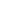 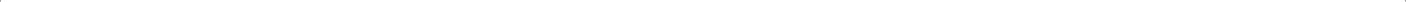 Award Description and Guidelines:This award will be given to clubs whom demonstrate phenomenal overall club achievement in the areas of service, leadership, and fellowship. Clubs may be judged based on, but not limited to: membership, club growth, membership recruitment and retention, number of small and large service events, interclub interaction, participation in events at the district level, and any other factors presentable.All clubs that receive 420 points out of the possible 525 points will be recognized as Outstanding Clubs. The highest scoring club will be recognized as Distinguished Club.Total service hours for each activity shall be reported by area: planning, travel, actual project time, and follow-up. A service hour is sixty (60) minutes of work performed by a member of a CKI club on a service project approved by the club or club board of officers.Clubs considered to be “active” are those with a minimum of 15 dues-paid members (4-year institutions) or 10 dues-paid members (2-year institutions or schools with less than 1,000 students). [CKI Policy Codes Sec. D7]© 2019 New Jersey District Circle K International	William Paterson Outstanding Club Achievement AwardSection A of this award will be scored by the applicant. See the “Scoring” column for reference on how to properly record your points and put down the total in the “Point Total” column. Judges will double-check your scoring to ensure that your totals were recorded properly.© 2019 New Jersey District Circle K International	William Paterson Outstanding Club Achievement Award© 2019 New Jersey District Circle K International	William Paterson Outstanding Club Achievement Award© 2019 New Jersey District Circle K International	William Paterson Outstanding Club Achievement Award© 2019 New Jersey District Circle K International	William Paterson Outstanding Club Achievement Award© 2019 New Jersey District Circle K International	William Paterson Outstanding Club Achievement AwardSection B of this award will be scored by the Judges. Do NOT score this section of the award! Any unauthorized markings will lead to disqualification of this award.A. Circle K Club Administration (715 points possible)A. Circle K Club Administration (715 points possible)A. Circle K Club Administration (715 points possible)A. Circle K Club Administration (715 points possible)A. Circle K Club Administration (715 points possible)A. Circle K Club Administration (715 points possible)ScoringPoint TotalA. Circle K Club Administration (715 points possible)A. Circle K Club Administration (715 points possible)A. Circle K Club Administration (715 points possible)A. Circle K Club Administration (715 points possible)A. Circle K Club Administration (715 points possible)A. Circle K Club Administration (715 points possible)ScoringPoint TotalI. Club MeetingsI. Club MeetingsI. Club Meetings70 points possible70 points possible70 points possible0-6 meetings – 5 pts.0-6 meetings – 5 pts.0-6 meetings – 5 pts.1.1.# of general body meetings held from# of general body meetings held from# of general body meetings held from# of general body meetings held from#7-12 meetings – 107-12 meetings – 107-12 meetings – 104/1/2019 to 1/24/2020#pts.pts.pts.4/1/2019 to 1/24/2020pts.pts.pts.13+ meetings – 20 pts.13+ meetings – 20 pts.13+ meetings – 20 pts.2.2.# of board meetings held from 4/1/2019# of board meetings held from 4/1/2019# of board meetings held from 4/1/2019# of board meetings held from 4/1/20190-4 meetings – 5 pts.0-4 meetings – 5 pts.0-4 meetings – 5 pts.2.2.# of board meetings held from 4/1/2019# of board meetings held from 4/1/2019# of board meetings held from 4/1/2019# of board meetings held from 4/1/2019#5-8 meetings – 10 pts.5-8 meetings – 10 pts.5-8 meetings – 10 pts.to 1/24/2020#5-8 meetings – 10 pts.5-8 meetings – 10 pts.5-8 meetings – 10 pts.to 1/24/20209+ meetings – 20 pts.9+ meetings – 20 pts.9+ meetings – 20 pts.9+ meetings – 20 pts.9+ meetings – 20 pts.9+ meetings – 20 pts.3.3.# of meetings that were attended by a# of meetings that were attended by a# of meetings that were attended by a# of meetings that were attended by a#1 point per meeting,1 point per meeting,1 point per meeting,faculty advisor#5 pts. maximum5 pts. maximum5 pts. maximumfaculty advisor5 pts. maximum5 pts. maximum5 pts. maximum4.4.# of meetings that were attended by a# of meetings that were attended by a# of meetings that were attended by a# of meetings that were attended by a#1 point per meeting,1 point per meeting,1 point per meeting,Kiwanis advisor#5 pts. maximum5 pts. maximum5 pts. maximumKiwanis advisor5 pts. maximum5 pts. maximum5 pts. maximum5.5.# of special meetings (guest speaker,# of special meetings (guest speaker,# of special meetings (guest speaker,# of special meetings (guest speaker,#1 point per meeting,1 point per meeting,1 point per meeting,program, banquet, ceremony, etc.)program, banquet, ceremony, etc.)program, banquet, ceremony, etc.)program, banquet, ceremony, etc.)#5 pts. maximum5 pts. maximum5 pts. maximumprogram, banquet, ceremony, etc.)program, banquet, ceremony, etc.)program, banquet, ceremony, etc.)program, banquet, ceremony, etc.)5 pts. maximum5 pts. maximum5 pts. maximum5 pts. maximum5 pts. maximum5 pts. maximum7.7.Average general body meeting0-39% – 5 pts.0-39% – 5 pts.0-39% – 5 pts.attendance as a percentage of dues-attendance as a percentage of dues-attendance as a percentage of dues-attendance as a percentage of dues-%40-59% – 5 pts.40-59% – 5 pts.40-59% – 5 pts.paid membership (rounded to nearestpaid membership (rounded to nearestpaid membership (rounded to nearestpaid membership (rounded to nearest%60-79% – 10 pts.60-79% – 10 pts.60-79% – 10 pts.paid membership (rounded to nearestpaid membership (rounded to nearestpaid membership (rounded to nearestpaid membership (rounded to nearest60-79% – 10 pts.60-79% – 10 pts.60-79% – 10 pts.whole number)80+% – 15 pts.80+% – 15 pts.80+% – 15 pts.II. Club Communications and GeneralII. Club Communications and GeneralII. Club Communications and GeneralII. Club Communications and GeneralII. Club Communications and GeneralII. Club Communications and General35 points possible35 points possible35 points possibleMaterialsMaterialsMaterialsDid your club have the following:Did your club have the following:Did your club have the following:YESNO1.1.Club Newsletter (minimum ofIf, yes 5 pts.If, yes 5 pts.If, yes 5 pts.2)?If, yes 5 pts.If, yes 5 pts.If, yes 5 pts.2)?2.2.Club Meeting Agenda?If, yes 5 pts.If, yes 5 pts.If, yes 5 pts.3.3.Club Banner?If, yes 5 pts.If, yes 5 pts.If, yes 5 pts.If, yes 5 pts.If, yes 5 pts.If, yes 5 pts.4.4.Club Bell?If, yes 5 pts.If, yes 5 pts.If, yes 5 pts.5.5.Club Scrapbook?If, yes 5 pts.If, yes 5 pts.If, yes 5 pts.6.6.Up-to-date Club BylawsIf yes with attachment,If yes with attachment,If yes with attachment,(attach at the end of thisIf yes with attachment,If yes with attachment,If yes with attachment,(attach at the end of this10 pts.10 pts.10 pts.form)?10 pts.10 pts.10 pts.form)?III. Club Reports and Public RelationsIII. Club Reports and Public RelationsIII. Club Reports and Public RelationsIII. Club Reports and Public RelationsIII. Club Reports and Public Relations20 points possibleWere articles and/or ads from yourWere articles and/or ads from yourYESNOclub membership:club membership:YESNOclub membership:club membership:1.Submitted to the DistrictIf, yes 5 pts.Bulletin Editor?2.Published in the DistrictIf, yes 5 pts.Bulletin?5.Submitted to the campusIf, yes 5 pts.newspaper?6.Published to the campusIf, yes 5 pts.newspaper?IV. Club Dues PaymentIV. Club Dues Payment20 points possibleWas your club considered anWas your club considered anYESNO“active club” by:“active club” by:YESNO“active club” by:“active club” by:1.November 1st, 2019 (early birdIf, yes 20 pts.dues)?2.December 1, 2019(on-timeIf, yes 10 pts.dues)?V. Events InvolvementV. Events Involvement25 points possibleDid your club participate in theDid your club participate in theYESNOfollowing:following:YESNOfollowing:following:1.Lieutenant Governor (LTG)If, yes 5 pts.hosted Divisional Event(s)3.International ConventionIf, yes 5 pts.(CKIx) 20195.New Jersey District “INSIGHT”If, yes 5 pts.20197.New Kersey Kiwanis FamilyIf, yes 5 pts.Picnic 20198.New Jersey District ConventionIf, yes 5 pts.2019VI. Club MembershipVI. Club Membership70 points possibleEducation and DevelopmentYESNOProgramsYESNOPrograms1.  Did the club provide a specialIf, yes 10 pts.program for new memberinductions, including aceremony and pin2.  Did the club provide a formalIf, yes 10 pts.program for memberorientation and education,including new memberhandbooks and otherresources?Membership ActivitiesMembership Activities1.  How many club-hosted social activities1.  How many club-hosted social activities1.  How many club-hosted social activities1.  How many club-hosted social activities1 -3 events – 5 pts.were held?were held?#4-7 events – 10 pts.8+ events – 15 pts.2.  How many joint meetings and interclubs2.  How many joint meetings and interclubs2.  How many joint meetings and interclubs2.  How many joint meetings and interclubs1 -5 meetings – 5 pts.were held with other Circle K clubs?were held with other Circle K clubs?were held with other Circle K clubs?were held with other Circle K clubs?#6-10 meetings – 10 pts.11+ meetings – 15 pts.Membership GrowthMembership Growth1.  What is the % increase in the number of1.  What is the % increase in the number of1.  What is the % increase in the number of1.  What is the % increase in the number ofNegative % – 0 pts.dues-paid members over the previousdues-paid members over the previousdues-paid members over the previousdues-paid members over the previous0% – 5 pts.year? (Subtract the current number fromyear? (Subtract the current number fromyear? (Subtract the current number fromyear? (Subtract the current number from1-25% – 10 pts.last year’s number and divide thelast year’s number and divide the%26-50% – 15 pts.difference by last year’s number.difference by last year’s number.51+% – 20 pts.Multiply that value by 100 and round toMultiply that value by 100 and round toMultiply that value by 100 and round toMultiply that value by 100 and round tonearest whole number)nearest whole number)VII. Leadership DevelopmentVII. Leadership DevelopmentVII. Leadership Development55 points possible1.  How many officers & committee chairs1.  How many officers & committee chairs1.  How many officers & committee chairs1.  How many officers & committee chairs1.  How many officers & committee chairs1.  How many officers & committee chairs0-1 attendees – 0 pts.attended the Club Officer Trainingattended the Club Officer Trainingattended the Club Officer Training#2-3 attendees – 5 pts.Conference (COTC) 2019? (Do notConference (COTC) 2019? (Do notConference (COTC) 2019? (Do not#4+ attendees – 10pts.Conference (COTC) 2019? (Do notConference (COTC) 2019? (Do notConference (COTC) 2019? (Do not4+ attendees – 10pts.include elected District Board members)include elected District Board members)include elected District Board members)include elected District Board members)include elected District Board members)include elected District Board members)YESNO3.  How many voting delegates3.  How many voting delegates0 delegates – 0 pts.attended the 2019 Circle Kattended the 2019 Circle K1 delegate – 5 pts.International ConventionInternational Convention2 delegates – 10 pts.(CKIx19)?(CKIx19)?4.  Were the following committees4.  Were the following committeesYESNOactive this term:active this term:a.Service Committee?If, yes 5 pts.b.Public RelationsIf, yes 5 pts.Committee?c.Kiwanis Family RelationsIf, yes 5 pts.Committee?d.Social Committee?If, yes 5 pts.e.Membership DevelopmentIf, yes 5 pts.& Education Committee?5.  How many additional committees5.  How many additional committeesdoesdoesdoesdoes1-2 committees – 5 pts.the club have?the club have?the club have?3-5 committees – 10#pts.VIII. Kiwanis Family InvolvementVIII. Kiwanis Family InvolvementVIII. Kiwanis Family Involvement70 points possible1.  How many Circle K meetings have1.  How many Circle K meetings have1.  How many Circle K meetings have1-2 meetings – 5 pts.Kiwanis members attended (notKiwanis members attended (notKiwanis members attended (not#3-5 meetings – 10 pts.including advisors)?including advisors)?including advisors)?2.  How many Kiwanis club meetings have2.  How many Kiwanis club meetings have2.  How many Kiwanis club meetings have2.  How many Kiwanis club meetings have2.  How many Kiwanis club meetings have1-2 meetings – 5 pts.your club members attended?your club members attended?your club members attended?#3-5 meetings – 10 pts.3.  How many joint service projects has your3.  How many joint service projects has your3.  How many joint service projects has your3.  How many joint service projects has your3.  How many joint service projects has your1-2 projects – 5 pts.club conducted with your sponsoringclub conducted with your sponsoringclub conducted with your sponsoringclub conducted with your sponsoringclub conducted with your sponsoring#3-4 projects – 10 pts.Kiwanis club?Kiwanis club?Kiwanis club?5+ projects – 15 pts.4.  How many K-Kids, Key Club, Builders4.  How many K-Kids, Key Club, Builders4.  How many K-Kids, Key Club, Builders4.  How many K-Kids, Key Club, Builders4.  How many K-Kids, Key Club, Builders1-2 meetings – 5 pts.Club, or Aktion Club meetings have yourClub, or Aktion Club meetings have yourClub, or Aktion Club meetings have yourClub, or Aktion Club meetings have yourClub, or Aktion Club meetings have your#3-4 meetings – 10 pts.club members attended?club members attended?club members attended?5+ meetings – 15 pts.5.  Has your club:5.  Has your club:YESNOb.Presented a program at aIf, yes 5 pts.K-Kids, Key Club, BuildersClub, Aktion Club, orKiwanis (other than yoursponsoring one) meeting?c.Conducted a serviceIf, yes 5 pts.project with K-Kids, KeyClub, Builders Club, AktionClub, or Kiwanis Club(other than your sponsoringone)?d.Conducted an interclubIf, yes 5 pts.with K-Kids, Key Club,Builders Club, Aktion Club,or Kiwanis Club (other thanyour sponsoring one)?f.Participated in Kiwanis OneIf, yes 5 pts.DayIX. Service ProjectsIX. Service ProjectsIX. Service ProjectsIX. Service Projects50 points possible1.  How many service hours did your club1.  How many service hours did your club1.  How many service hours did your club1.  How many service hours did your club1.  How many service hours did your club1.  How many service hours did your club1.  How many service hours did your club1.  How many service hours did your club0-250 hours – 5 pts.members report?members report?members report?#250-500 hours – 10 pts.#500-750 hours – 15 pts.750-1,000 hours – 20 pts.1,000+ hours – 25 pts.3.  What is the average number of service3.  What is the average number of service3.  What is the average number of service3.  What is the average number of service3.  What is the average number of service3.  What is the average number of service3.  What is the average number of service3.  What is the average number of service0-9 hours – 0 pts.hours each member completed?hours each member completed?hours each member completed?hours each member completed?hours each member completed?10-19 hours – 5 pts.(Divide the total service hours by(Divide the total service hours by(Divide the total service hours by(Divide the total service hours by(Divide the total service hours by#20-24 hours – 10 pts.(Divide the total service hours by(Divide the total service hours by(Divide the total service hours by(Divide the total service hours by(Divide the total service hours by#25-29 hours – 15 pts.number of members.)number of members.)number of members.)25-29 hours – 15 pts.number of members.)number of members.)number of members.)30-34 hours – 20 pts.30-34 hours – 20 pts.35+ hours – 25 pts.Total Points for Section AB. Circle K Club Involvement (150 points possible)ScoringScoringScoringScoringPoint TotalB. Circle K Club Involvement (150 points possible)ScoringScoringScoringScoringPoint TotalI. ServiceI. ServiceI. Service50 points possible50 points possible50 points possible50 points possible50 points possibleFor the following categories, please describe a service project thatFor the following categories, please describe a service project thatFor the following categories, please describe a service project thatwas scheduled, planned, and completed by your club (not bywas scheduled, planned, and completed by your club (not bywas scheduled, planned, and completed by your club (not byanother club, the District, or International). Include the date of theanother club, the District, or International). Include the date of theanother club, the District, or International). Include the date of theproject, the number of members who participated, and theproject, the number of members who participated, and theproject, the number of members who participated, and thenumber of service hours performed. No project can be listed undernumber of service hours performed. No project can be listed undernumber of service hours performed. No project can be listed undermore than one category. Limit your responses per category to 200more than one category. Limit your responses per category to 200more than one category. Limit your responses per category to 200words. Your descriptions should be attached at the end of this formwords. Your descriptions should be attached at the end of this formwords. Your descriptions should be attached at the end of this formas a separate document with a label to indicate whichas a separate document with a label to indicate whichas a separate document with a label to indicate whichcategory each response addresses. If you do not have a projectcategory each response addresses. If you do not have a projectcategory each response addresses. If you do not have a projectwith which you can address one of the categories, please writewith which you can address one of the categories, please writewith which you can address one of the categories, please write“N/A” under its label.“N/A” under its label.“N/A” under its label.2.  Give a description of the best service project to2.  Give a description of the best service project to2.  Give a description of the best service project to10 points possible10 points possible10 points possible10 points possible10 points possiblethe campus.the campus.10 points possible10 points possible10 points possible10 points possible10 points possiblethe campus.the campus.3.  Give a description of the best service project to3.  Give a description of the best service project to3.  Give a description of the best service project to10 points possible10 points possible10 points possible10 points possible10 points possiblethe community.the community.10 points possible10 points possible10 points possible10 points possible10 points possiblethe community.the community.4.  Give a description of the best joint service project4.  Give a description of the best joint service project4.  Give a description of the best joint service project10 points possible10 points possible10 points possible10 points possible10 points possibleheld with your sponsoring Kiwanis Club.held with your sponsoring Kiwanis Club.10 points possible10 points possible10 points possible10 points possible10 points possibleheld with your sponsoring Kiwanis Club.held with your sponsoring Kiwanis Club.5.  Give a description of the best joint service project5.  Give a description of the best joint service project5.  Give a description of the best joint service projectheld with any member of the Kiwanis Family otherheld with any member of the Kiwanis Family other10 points possible10 points possible10 points possible10 points possible10 points possiblethan the sponsoring Kiwanis Club. (May includethan the sponsoring Kiwanis Club. (May include10 points possible10 points possible10 points possible10 points possible10 points possiblethan the sponsoring Kiwanis Club. (May includethan the sponsoring Kiwanis Club. (May includeother Circle K clubs)other Circle K clubs)6.  Give a description of the best joint service project6.  Give a description of the best joint service project6.  Give a description of the best joint service projectheld with any organization, club, or society onheld with any organization, club, or society on10 points possible10 points possible10 points possible10 points possible10 points possiblecampus.campus.II. LeadershipII. LeadershipII. Leadership20 points possibleExplain how the club developed the leadership potential of itsExplain how the club developed the leadership potential of itsExplain how the club developed the leadership potential of itsLeadership potential of itsLeadership potential of itsLeadership potential of itsLeadership potential of itsLeadership potential of itsExplain how the club developed the leadership potential of itsExplain how the club developed the leadership potential of itsExplain how the club developed the leadership potential of itsmembers – 5 pts. Leadershipmembers – 5 pts. Leadershipmembers – 5 pts. Leadershipmembers – 5 pts. Leadershipmembers – 5 pts. Leadershipmembers and club officers and how the club provided leadershipmembers and club officers and how the club provided leadershipmembers and club officers and how the club provided leadershipmembers – 5 pts. Leadershipmembers – 5 pts. Leadershipmembers – 5 pts. Leadershipmembers – 5 pts. Leadershipmembers – 5 pts. Leadershipmembers and club officers and how the club provided leadershipmembers and club officers and how the club provided leadershipmembers and club officers and how the club provided leadershippotential of its officers – 5 pts.potential of its officers – 5 pts.potential of its officers – 5 pts.potential of its officers – 5 pts.potential of its officers – 5 pts.opportunities for Circle K members on campus and in theopportunities for Circle K members on campus and in theopportunities for Circle K members on campus and in theOpportunities on campus – 5 pts.Opportunities on campus – 5 pts.Opportunities on campus – 5 pts.Opportunities on campus – 5 pts.Opportunities on campus – 5 pts.community. Please limit your response to 200 words total. Yourcommunity. Please limit your response to 200 words total. Yourcommunity. Please limit your response to 200 words total. YourOpportunities in community – 5pts.Opportunities in community – 5pts.Opportunities in community – 5pts.Opportunities in community – 5pts.Opportunities in community – 5pts.response should be attached as a separate document at the endresponse should be attached as a separate document at the endresponse should be attached as a separate document at the endof this form with proper labeling.of this form with proper labeling.of this form with proper labeling.III. FellowshipIII. FellowshipIII. Fellowship20 points possible20 points possibleDescribe how the club promoted fellowship among its membersDescribe how the club promoted fellowship among its membersDescribe how the club promoted fellowship among its membersFellowship among members –Fellowship among members –Fellowship among members –Fellowship among members –Fellowship among members –Describe how the club promoted fellowship among its membersDescribe how the club promoted fellowship among its membersDescribe how the club promoted fellowship among its members15 pts.15 pts.15 pts.15 pts.15 pts.and other Kiwanis Family members. Please limit your response to 200and other Kiwanis Family members. Please limit your response to 200and other Kiwanis Family members. Please limit your response to 20015 pts.15 pts.15 pts.15 pts.15 pts.and other Kiwanis Family members. Please limit your response to 200and other Kiwanis Family members. Please limit your response to 200and other Kiwanis Family members. Please limit your response to 200Fellowship among KiwanisFellowship among KiwanisFellowship among KiwanisFellowship among KiwanisFellowship among Kiwaniswords total. Your response should be attached as a separatewords total. Your response should be attached as a separatewords total. Your response should be attached as a separateFellowship among KiwanisFellowship among KiwanisFellowship among KiwanisFellowship among KiwanisFellowship among Kiwaniswords total. Your response should be attached as a separatewords total. Your response should be attached as a separatewords total. Your response should be attached as a separateFamily members – 5 pts.Family members – 5 pts.Family members – 5 pts.Family members – 5 pts.Family members – 5 pts.document at the end of this form with proper labeling.document at the end of this form with proper labeling.document at the end of this form with proper labeling.Family members – 5 pts.Family members – 5 pts.Family members – 5 pts.Family members – 5 pts.Family members – 5 pts.document at the end of this form with proper labeling.document at the end of this form with proper labeling.document at the end of this form with proper labeling.IV. Kiwanis Family RelationsIV. Kiwanis Family RelationsIV. Kiwanis Family Relations20 points possible20 points possible20 points possibleDescribe how the club promoted positive Kiwanis Family relations.Describe how the club promoted positive Kiwanis Family relations.Describe how the club promoted positive Kiwanis Family relations.Kiwanis Family eventsKiwanis Family eventsKiwanis Family eventsKiwanis Family eventsKiwanis Family eventsBe sure to describe any Kiwanis FamilyBe sure to describe any Kiwanis FamilyBe sure to describe any Kiwanis Family – 10 pts. – 10 pts. – 10 pts. – 10 pts. – 10 pts.Be sure to describe any Kiwanis FamilyBe sure to describe any Kiwanis FamilyBe sure to describe any Kiwanis Familyevents (meetings included) attended. Please limit your response toevents (meetings included) attended. Please limit your response toevents (meetings included) attended. Please limit your response toevents (meetings included) attended. Please limit your response toevents (meetings included) attended. Please limit your response toevents (meetings included) attended. Please limit your response to200 words total. Your response should be attached as a separate200 words total. Your response should be attached as a separate200 words total. Your response should be attached as a separate200 words total. Your response should be attached as a separate200 words total. Your response should be attached as a separate200 words total. Your response should be attached as a separateEducation to members – 10 pointsEducation to members – 10 pointsEducation to members – 10 pointsEducation to members – 10 pointsEducation to members – 10 pointsdocument at the end of this form with proper labeling.document at the end of this form with proper labeling.document at the end of this form with proper labeling.Education to members – 10 pointsEducation to members – 10 pointsEducation to members – 10 pointsEducation to members – 10 pointsEducation to members – 10 pointsdocument at the end of this form with proper labeling.document at the end of this form with proper labeling.document at the end of this form with proper labeling.Total Points for Section BTotal Points for Section BTotal Points for Section BTotal Points for Section BTotal Points for Section B© 2019 New Jersey District Circle K International© 2019 New Jersey District Circle K International© 2019 New Jersey District Circle K International© 2019 New Jersey District Circle K International